Learning Goals: SWBAT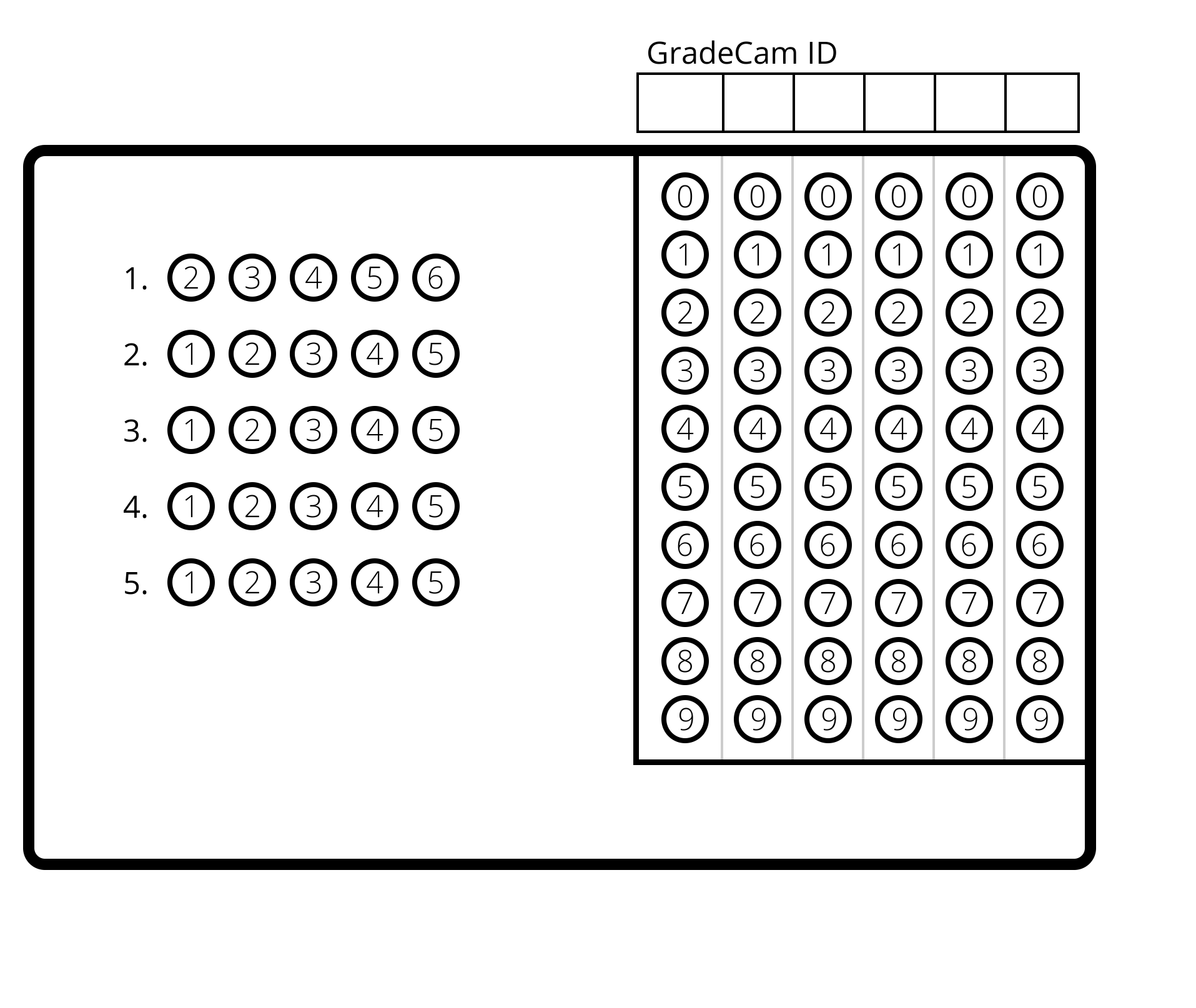 Understand the process of cellular respiration.Understand the interdependence of cell respiration and photosynthesis.  Level 2Write the balanced chemical equation for cellular respiration. Label the reactants and products.C6H12O6+6O2  30-36ATP/ENERGY + 6CO2 +6H2OReactants                    ProductsFill in the chart below that outlines the 3 stages of cellular respiration. Please list them in order!Level 3Which stage of cellular respiration produces the most ATP and WHY/HOW?1 Last phase of aerobic cell respiration, Electron transport chain produces the most energy in ATP because it receives high energy electrons from the previous stages. 2 Electrons in covalent bonds of organic compounds in food store chemical pot energy.3 As covalent bonds in organic food molecules are broken during glycolysis and Kreb’s cycle, they & the energy they possess are loaded onto empty electron carriers, NAD+ or FAD+, producing high energy, filled electron carriers NADH and FADH2.4  Neither glycolysis or Kreb’s cycle directly provide much ATP, only 2 ATP per stage.  5 NADH and FADH2 transfer energy rich electrons to the electron transport chain proteins which convert energy, ultimately fueling operation of enzyme ATP synthase which catalyzes endothermic:  30+ ADP  +  30+ Phosphate 30+ ATP + some heat Explain why eukaryotic producers contain both chloroplasts and mitochondria whereas eukaryotic heterotrophs only have mitochondria1 Producers carry out photosynthesis in chloroplasts, making sugars.  2 Producers can’t use sugar to do work; they have to use ATP.3 Producers must use sugar to make ATP through cell respiration in their mitochondria.4 Heterotrophs don’t do photosynthesis, so they don’t need chloroplasts.5 Heterotrophs obtain energy by eating other organisms or the organic molecules made by other organisms.6 But heterotrophs still require ATP to do cell work, so they must carry out cell respiration to convert chemical potential energy of their foods to chemical potential energy in ATP; for this, they use aerobic cell respiration in their mitochondria.Stage of Cellular RespirationWhere does it take place?Aerobic or Anaerobic?GlycolysisCytoplasmAnaerobicKrebs (Citric Acid) CycleMatrix of mitochondriaAerobic Electron Transport Chain Cristae of mitochondriaAerobic